February 27194 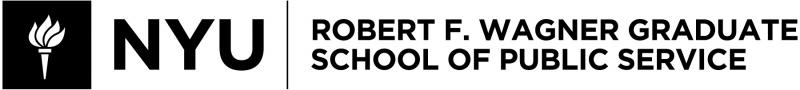 PADM-GP 2171Evaluating Programs and PoliciesSpring 2024Instructor InformationCarolyn BerryEmail: carolyn.berry@nyu.edu Zoom Office Hours: by appointmentCourse InformationClass Meeting Times: Mondays 4:55-6:35pmClass Location:  31 Washington Pl (Silver) Room 509Course Pre-requisitesAll students must have completed (or waived) P11.1011 (Statistical Methods) or a similar course. This course builds on these introductory courses and lays the foundation for P11.2875 (Evaluation of Health and Social Programs).Course Description and ObjectivesProgram evaluation is a critical component in designing and operating effective programs.  Evaluations supply information to program managers and policymakers that can assist them in making decisions about which programs to fund, modify, expand or eliminate. Evaluation can be an accountability tool for program managers and funders. This course serves as an introduction to evaluation methodology and evaluation tools commonly used to assess publicly funded programs. Course objectives include:become familiar with the concepts, language, methods and applications of evaluation research; understand how to develop a logic model for an intervention and how to use it to guide evaluation; develop the ability to formulate clear, answerable research questions for evaluation;develop the ability to identify, modify, or develop appropriate measures of outcomes that are valid, reliable and feasible;learn how to read evaluation research critically;develop a detailed, feasible and rigorous evaluation proposal to assess the implementation and effectiveness of a program.Learning Assessment TableCourse StructureThe class includes asynchronous and in-person synchronous components. Asynchronous components include pre-recorded lectures, readings, and youtube videos. Our weekly in-person sessions will include additional lecture, opportunities for questions & answers, discussion of case studies presented in class, break-out groups to discuss case study readings and other examples, and debates towards the end of the semester. There is no specific policy or sector focus to this course, as evaluation tools are used in all policy areas and by public (government) and private (foundation) funders as well as by public and private sector program managers. Students are encouraged to relate the general material of the course to their specific program/policy interests.	ReadingsMost of the required readings are articles in peer-reviewed journals that provide “real life” case studies of evaluations. There are also a few required chapters from textbooks. All required articles and chapters are available on BrightSpace (by topic). The optional Weiss textbook is also available on Brightspace.  There is a complete bibliography in the Readings folder within Resources. For the interested student there is an additional list of optional readings, also located in the Readings folder.There are two optional basic evaluation textbooks students may use to supplement lectures and required readings:Carol H. Weiss (1998) Evaluation: Methods for Studying Programs & Policies 2nd edition. Prentice HallPeter Rossi, Howard Freeman, and Mark Lipsey (2004) Evaluation: A Systematic Approach, 7th ed. Sage Publications. (abbreviated in syllabus as “RFL”)Suggested chapters for each topic are noted on the syllabus.Course requirementsActive participation is important for this “tool based” course.  Students need to read required articles and chapters, view recorded lectures and videos, and be prepared to participate in class discussion.  In addition to class participation, requirements include two brief memos, one take-home exam, participation in debates, and a final paper that is a proposal for an outcome evaluation.  Note: the following descriptions are not enough to complete the assignments adequately. See Assignments section in Brightspace.Program Statement: February 12Students will submit via email a short (1 - 2 pages) description of a selected program/policy, indicating the problem to be addressed by the intervention, the intended beneficiaries or targets of the program, the intended benefits, and the causal model/program theory underlying the program. This memo is a preliminary step in writing the final design paper.Take-home Examination due: April 1There will be a take-home essay style examination due April 3 via email. Students are strongly encouraged to prepare for the exam with classmates. Students may submit the answers to the exam individually or in groups up to five.RQs & Measurement Memo: April 15Using the program model developed in the first memo, students will specify the research questions, operational definitions, and specific measures they would use in an evaluation of the program. This memo represents a critical step towards the final paper.Debates: April 29Debate participation ratings due May 10Students will participate as part of a randomly assigned pro or con team in one debate during the next-to-last in-person session of the semester. Teammates will rate one another’s participation as part of the debate grade. Additionally, students will submit questions ahead of time to me about the other two cases (i.e., the two debates where they are NOT on a debate team). Failure to submit participation ratings or questions will dock points from the debate participation grade.OPTIONAL Evaluation Review (for extra credit): May 14It is important to become a good consumer of evaluations, if not a good evaluator oneself.  Review one of three selected evaluation articles.  In 2 - 3 pages, students will summarize the type of evaluation described, its design and methods, and write a critique of the evaluation.  The review memo is an individual assignment.Final Paper: Impact Evaluation Design: May 14The final paper builds on earlier assignments.  Students will design a comprehensive evaluation plan for their chosen programs. The proposal will focus on outcome/impact evaluation but will include a brief section on process evaluation as well. Students are required to work in groups of 2-5, unless I have authorized a solo paper. Groups will submit a single final paper as well as single program statement and measurement memos.Relative Weight of AssignmentsExam: 30%Two memos: 10%Final Paper: 30%Class Participation: 20%Debate participation: 10%Course ScheduleThe course is organized by topic. Under each topic there is a list of required readings, online resources, and optional textbook chapters, followed by the date of the corresponding in-person synchronous session and a brief description of what we will cover in that live session. The list of readings and resources clearly indicates which case studies will be discussed in the live sessions. Slide decks are available on NYU Classes for both recorded lectures (denoted as “video”) and synchronous sessions (denoted as “live”).Part I: Evaluation Activities for Program Development, Planning and ImplementationTopic 1: Introduction to the course, the field of program evaluation, scientific method, stakeholders.Readings & resources:Optional: Weiss Chapters 1 & 2Video lecture: Topic 1 video. Introduction to program evaluation & the scientific methodYoutube video: The scientific method https://www.youtube.com/watch?v=SMGRe824kakHandout: Evaluation activitiesJanuary 22 Live Session: Course requirements & expectations; slides for Topic 1: Evaluation purposes and stakeholdersTopic 2: Types of Data and Needs Assessment Readings & resources:Witken, B.R. (1994).  Needs Assessment Since 1981: The state of the practiceAltschuld, J.W. (2004). Emerging dimensions of needs assessment.Nadeem E, Shernoff ES, Coccaro C, Stokes-Tyler D. Supporting teachers during the COVID-19 pandemic: A community-partnered rapid needs assessment We will discuss in 1/29 live session; see guide questionsSuiter, S.V. (2017). Community health needs assessment and action planning in seven Dominican bateyes.Video lecture: Topic 2a video. Types of dataHandouts: qualitative vs quantitative data; needs assessment methodsJanuary 29 Live Session: slides for Topic 2: Needs assessment; breakout groups to discuss Nadeem, et al case studyTopic 3: Explicating and Assessing Program Theory Readings & resources:Optional: Weiss Chapter 3Kaplan, S.A. and Garrett, K.E. (2005). The use of logic models by community-based initiativesChen, W. & Lin (1997). Evaluating the process and outcome of a garbage reduction program in Taiwan We will discuss in 2/5 live session; see guide questions. Becker, K.L. (2017). Dance your heart out: a community’s approach to addressing cardiovascular health by using a logic model.Video lecture: Topic 3a video. Rationale for program theoryHandout: Logic model templateFebruary 5 Live Session: slides for Topic 3 Explicating program theory; discuss BronxReach example as whole class; breakout groups to discuss Chen case studyTopic 4: Process Evaluation, Program Monitoring, and Implementation AnalysisReadings & resources:Mye, S.C. and Moracco, K.E. (2015). “Compassion, pleasantry, and hope”: A process evaluation of a volunteer-based nonprofit. We will discuss in 2/12 live session; see guide questions Whiting-Collins L, Tawk M, Karp C, Robinson WC, Metzler J. Fostering Protective Assets Among Syrian Refugee Girls Who Experience Child Marriage: Findings from a Formative Program Evaluation Berry, C.A., Krutz, G.S., Langner, B., and Budetti, P.  Jump-starting collaboration: the ABCD initiative and the provision of child development services through Medicaid and collaborators.  Public Administration Review, 68(3):480 - 490. Background for Prof Berry example in Topic 4a video and 2/12 live session.Video lecture: Topic 4a video. Purpose of process evaluationFebruary 12 Live Session: slides Topic 4: Conducting process evaluation; hear about & discuss ABCD example as whole class; breakout groups to discuss Mye case studyProgram memo due via email by February 12 by 4:55 pmProgram memo returned via email by February 19Part II: Measuring the Impacts of ProgramsTopic 5: Internal ValidityReadings & resources:Optional: Weiss Chapter 8Video lecture Topic 5 video. Internal validityYoutube video: What is internal validity? https://www.youtube.com/watch?v=SxU59eGT5wI&t=1sNOTE: No class on February 19 Presidents’ DayFebruary 26 Live Session: slides for Topic 5: Internal validity; use Block Association example to identify threats to internal validity as whole class; introduction of use of comparison group to address threats to internal validityTopic 6: Randomized Experimental DesignReadings & resources:Optional: Weiss Chapter 9Seron, C., Ryzin, G.V., Frankel, M., & Kovath, J. (2001).  The impact of legal counsel on outcomes for poor tenants in New York City’s housing court: results of a randomized experiment. We will discuss in 3/4 live session; see guide questions Modestino, A. S., & Paulsen, R. J. (2019). Reducing inequality summer by summer: Lessons from an evaluation of the Boston Summer Youth Employment Program. (case study for debates)Video lecture: Topic 6a video. Levels of analysis (watch before 3/4/24 class)Video lecture: Topic 6c video. Variations on classic RCT (watch before 3/11/24 class)Youtube video: Why randomize? https://www.youtube.com/watch?v=Uxqw2Pgm7s8&t=128sMarch 4 and 11 Live Sessions: slides for Topic 6 live. Randomized experimental design; discuss ITT/TOT supportive housing example; breakout groups to discuss Seron case study; breakout groups to discuss vaccine hesitancy programPotential exam questions posted March 4Topic 7: Quasi-experimental Designs with Comparison GroupsReadings & resources:Optional: RFL Chapter 9 pp 265-286Bowen, D.J, Quintilian, L.M., Bhosrekar, S.G., Goodman, R. and Smith, E. (2018). Changing the housing environment to reduce obesity in public housing residents: a cluster randomized trial. We will discuss in 3/25 live session; see guide questionsRobinson M, Mackay D, Giles L, Lewsey J, Richardson E, Beeston C. (2021) Evaluating the impact of minimum unit pricing (MUP) on off-trade alcohol sales in Scotland: an interrupted time-series study. (case study for debates)Cowen, J.M., Fleming, D.J., Witte, J.F., Wolf, P.J., and Kisida, B. (2013). School vouchers and student attainment: Evidence from a state-mandated study of Milwaukee’s parental choice program. (case study for debates) No asynchronous videosNOTE: No class on March 18 Spring BreakMarch 25 Live Session: slides for Topic 7 live. Quasi-experiment with comparison group; breakout groups to discuss Bowen case study; breakout groups to develop design options for ICM program (if time allows)Topic 8: Formulating Research Questions Readings & resources:noneApril 1 Live Session: slides for Topic 8 live. Formulating research questions; examples from prior studies (case studies and in-class examples); breakout groups to formulate RQs for prior class examples; breakout groups to discuss RQs from former studentsExam answers due via email April 1 by 4:55 pmExams returned via email by April 8Topic 9: Measuring OutcomesReadings & resourcesOptional: Weiss, Chapter 6Litwin, M.S. (2003). How to Assess and Interpret Survey Psychometrics, Chapters 1- 3Berry, C.A., Shalowitz, M.U, Quinn, K.A., and Wolf, R. (2001) Validation of the Crisis in Family Systems-Revised, a Contemporary Measure of Life Stressors. We will discuss in 4/8 live session; see guide questionsKim, M.G. and Kim, J. (2010). Cross-validation of reliability, convergent and discriminant validity for the problematic online game use scale Video lecture: Topic 9a video. What is measurement?Youtube video (refresher only): Nominal, ordinal, interval and ratio datahttps://www.youtube.com/watch?v=LPHYPXBK_ksApril 8 Live Session: slides for Topic 9 live. Measurement reliability & validity; breakout groups/class discussion of former students’ measures Topic 10: Strengthening Single Sample DesignsReadings & resources:Optional: Weiss, review Chapter 8 pp. 191-199RFL Chapter 9 pp. 289-295 Wheeler-Martin, K., Sogholan, S., Prosser, J.M., Manini, A.F., Marker, E., Stajic, M., Prezant, D., Nelson, L.S., and Hoffman, R.S. (2015). Impact of mandatory carbon monoxide alarms: and investigation of the effects on detection and poisoning rates in New York City. We will discuss in 4/15 live session; see guide questionsBilal Iqbal Avan, Della Berhanu, Yirgalem Mekonnen, Emma Beaumont, Keith Tomlin, Elizabeth Allen, Joanna Schellenberg. (2021) Embedding Community-Based Newborn Care in the Ethiopian health system: lessons from a 4-year programme evaluationVideo lecture: Topic 10 video. Strengthening single sample designsYoutube video (optional): Interrupted time series analysis https://www.youtube.com/watch?v=IGHrYwhOtO0April 15 Live Session: slides for Topic 10 live. Strengthening SS designs examples; discuss home attendant study as a whole class; breakout groups to discuss Wheeler-Martin case studyRQs & Measurement memo due via email April 15 by 4:55 pm RQs & Measurement memo returned via email by April 22Topic 11: External Validity and SamplingReadings & resourcesBabbie,E. (2012). The Practice of Social Research, Chapter 7Video lecture: Topic 11a. External validityYoutube video: What is external validity? https://www.youtube.com/watch?v=4jX38E5mtNkYoutube video: Sampling: simple random, convenience, systematic, cluster, stratified https://www.youtube.com/watch?v=be9e-Q-jC-0April 22 Live Session: slides for Topic 11 live. Sampling methods; discuss response rates; discuss sampling for STEM high school program in breakout groups and as a classApril 29 Live Session: DEBATESDebate 1 Modestino, A. S., & Paulsen, R. J. (2019). Reducing inequality summer by summer: Lessons from an evaluation of the Boston Summer Youth Employment Program.Debate 2 Robinson M, Mackay D, Giles L, Lewsey J, Richardson E, Beeston C. (2021) Evaluating the impact of minimum unit pricing (MUP) on off-trade alcohol sales in Scotland: an interrupted time-series study. Debate 3Cowen, J.M., Fleming, D.J., Witte, J.F., Wolf, P.J., and Kisida, B. (2013). School vouchers and student attainment: Evidence from a state-mandated study of Milwaukee’s parental choice program Topic 12: Ethical Considerations in Program EvaluationOptional: Weiss, Chapter 14; RFL Chapter 12American Evaluation Association Ethical Guiding Principles (2018 Update) Topic 13 (OPTIONAL for extra credit): Evaluation Synthesis Optional: Weiss Chapter 10, pp 235 – 244Hawkins, A.J., Hill, M.S., Eliason, S.A. et al. (2022). Do Couple Relationship Education Programs Affect Coparenting, Parenting, and Child Outcomes? A Meta-Analytic Study.Webb, T.L., Joseph, J., Yardley, L., and Michie, S. (2010). Using the internet to promote health behavior change: a systematic review and meta-analysis of the impact of theoretical basis, use of behavior change techniques, and mode of delivery on efficacy. Video lecture: Topic 13 video. Evaluation synthesisYoutube video: A three minute primer on meta-analysis https://www.youtube.com/watch?v=i675gZNe3MYNo synchronous content for Topic 13May 6 Live Session: slides for Topic 12 Ethical considerations in program evaluation May 10: Debate team ratings due (midnight, via email)May 14: OPTIONAL Evaluation review memo due (midnight, via email)May 14: Final Paper Due (midnight, via email)Academic IntegrityAcademic integrity is a vital component of Wagner and NYU. All students enrolled in this class are required to read and abide by Wagner’s Academic Code. All Wagner students have already read and signed the Wagner Academic Oath. Plagiarism of any form will not be tolerated and students in this class are expected to report violations to me. If any student in this class is unsure about what is expected of you and how to abide by the academic code, you should consult with me.Henry and Lucy Moses Center for Students with Disabilities at NYUAcademic accommodations are available for students with disabilities.  Please visit the Moses Center for Students with Disabilities (CSD) website and click the “Get Started” button. You can also call or email CSD (212-998-4980 or mosescsd@nyu.edu) for information. Students who are requesting academic accommodations are strongly advised to reach out to the Moses Center as early as possible in the semester for assistance.NYU’s Calendar Policy on Religious HolidaysNYU’s Calendar Policy on Religious Holidays states that members of any religious group may, without penalty, absent themselves from classes when required in compliance with their religious obligations. Please notify me in advance of religious holidays that might coincide with exams to schedule mutually acceptable alternatives.NYU’s Wellness ExchangeNYU’s Wellness Exchange has extensive student health and mental health resources. A private hotline (212-443-9999) is available 24/7 that connects students with a professional who can help them address day-to-day challenges as well as other health-related concerns.Course Learning Objective CoveredCorresponding Assignment Title#1Program MemoResearch Questions and Measurement Memo ExamDebatesOptional Review Memo#2Program memoExam#3 & 4Research Questions and Measurement MemoFinal Paper#5ExamDebatesOptional Review Memo#6Final Paper